Doretha (Johnson) StorksJune 9, 1928 - November 18, 2019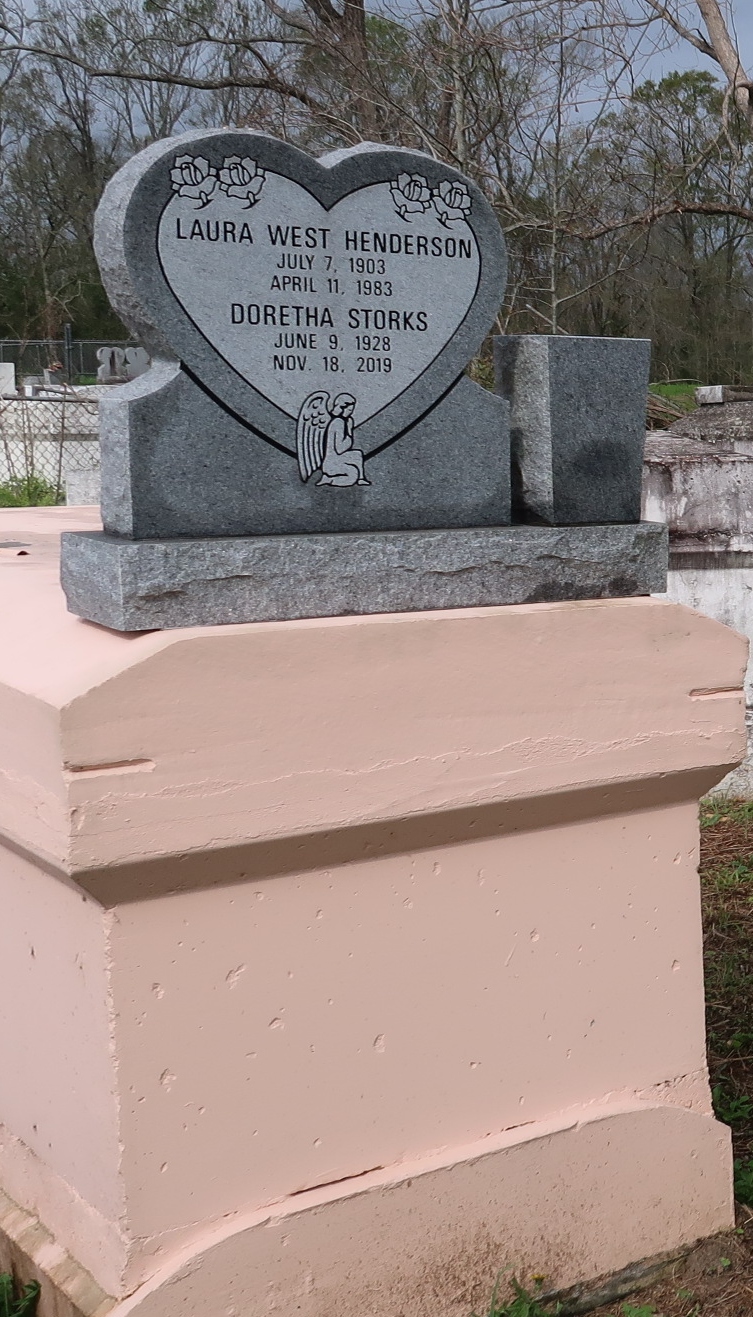    Doretha Johnson 'Mickey' Storks, a resident of Garyville. She departed this world on Monday, November 18, 2019 at 9:00 p.m. at her residence. She was 91.    Visiting at King David Baptist Church, 2329 N. King Avenue, Lutcher, La., Monday, November 25, 2019 from 9:30 a.m. until Religious Services at 11:00 a.m. conducted by Rev. Ferdinand Wallace. Interment in Golden Wreath Cemetery, Lutcher.    Doretha leaves to cherish her memory a son: Rev. Terry Storks (Rita), daughters: Laura Storks and Jocely Dennison Johnson, 13 grandchildren, 46 great grandchildren, 23 great great grandchildren, 3 nephews, 1 niece, 2 Godchildren, others relatives and friends.    Preceded in death by her parents Charley Johnson, Laura West Henderson and step father Louis Henderson, a sister Octavia Manuel, grandsons: Derek Storks and Norman Storks, Jr. and granddaughter Lakeysha Storks.    BRAZIER-WATSON FUNERAL HOME IN CHARGE ARRANGEMENTS. Visit us at www.brazierwatson.com to sign our guest book.Advocate, The (Baton Rouge, LA)Saturday, November 23, 2019